Convocazioni Squadre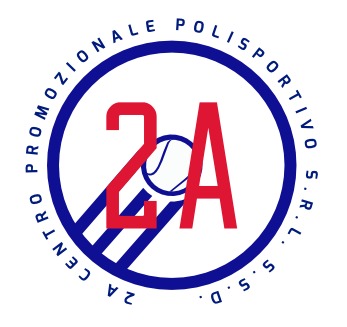 Campionato: A4 Maschile “C”                 VS: CS ANCHETTAIncontro: IN casaIl giorno Domenica 2 Aprile ritrovo alle ore 14,20 c/o Polisportiva 2A       Giocatori:Pagnin GianlucaD’Aniello GiuseppePagnin MatteoCalamai Alessandro